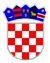 	REPUBLIKA HRVATSKAVUKOVARSKO-SRIJEMSKA ŽUPANIJAOPĆINA NEGOSLAVCIOpćinski načelnikKLASA: 400-08/21-01/01URBROJ: 2196-19-01-23-39Negoslavci, 21.03.2023. godine	Na temelju članka 74. Zakona o komunalnom gospodarstvu („Narodne novine“ broj 68/18, 110/18 i 32/20) i članka 32, stavka. 2., točke 2. Statuta Općine Negoslavci („Službeni glasnik Općine Negoslavci“ broj 01/21) Općinski načelnik dana 21.03.2023. godine donosiIZVJEŠĆE o izvršenju Programa održavanja komunalne infrastrukture za 2022. godinuČlanak 1. 	Utvrđuje se da je tijekom 2022. godine izvršen Program održavanja komunalne infrastrukture za 2022. godinu, kako slijedi.	Prikaz planiranih sredstava i ostvarenja plana: prihod od komunalne naknade, prihod od naknade za korištenje javnih površina, kapitalna pomoć iz državnog proračuna – EU fondovi, prihod od Hrvatskih voda, prihod iz proračuna..Članak 2.	Prikaz planiranih i izvršenih sredstava iz Općinskog proračuna Općine NegoslavciČlanak 3.	Suglasno zakonskim obvezama ovaj Izvještaj se dostavlja Općinskom vijeću na razmatranje i odlučivanje.Članak 4.	Izvješće će se objaviti u Službenom glasniku Općine Negoslavci i na internet stranici Općine Negoslavci.OPĆINSKI NAČELNIKDušan JeckovOBRAZLOŽENJE	Sukladno članku 74., stavku 1. Zakona o komunalnom gospodarstvu („Narodne novine“ broj 68/18, 110/18 i 32/20), propisana je obveza Općinskog načelnika da godišnje podnosi izvješće o izvršenju programa održavanja komunalne infrastrukture Općinskom vijeću vlastite jedinice. Izvješće se podnosi istodobno sa izvješćem o izvršenju proračuna te se objavljuje u službenom glasniku JLS, sukladno članku 74., stavku 2. i 3. Zakona o komunalnom gospodarstvu.Prema Programu Općine Negoslavci o održavanju komunalne infrastrukture za 2022. godinu („Službeni glasnik Općine Negoslavci“ broj 7/21) (u daljem tekstu: Program) bilo je planirano izdvajanje po slijedećim stavkama:1. Održavanje nerazvrstanih cesta (sanacija i tekuće održavanje) ukupno 400.000,00 kn a prema Izvješću o izvršenju Programa održavanja komunalne infrastrukture za 2022. godinu (u daljem tekstu: Izvršenje) je utrošeno ukupno 361.517,60 kn. 2. Prema Programu je planirano za Održavanje javnih površina na kojima nije dopušten promet motornim vozilima ukupno 100.000,00 kn, za stavku Uređenje centra općine (sanacija) a prema Izvršenju je utrošeno ukupno 99.442,00 kn. 3.Prema Programu je planirano za Održavanje javnih zelenih površina 17.000,00 kn a prema Izvršenju je utrošeno 15.743,71 kn. Pod održavanjem javnih zelenih površina podrazumijeva se košnja, obrezivanje, sakupljanje biološkog otpada s javnih zelenih površina, obnova, održavanje i njega drveća, ukrasnog grmlja i drugog bilja, popločenih površina i površina u parkovima, fitosanitarna zaštita bilja i biljnog materijala za potrebe održavanja i drugi poslovi potrebni za održavanje tih površina. 4.Prema Programu je planirano za Održavanje groblja i kapele unutar groblja ukupno 450.000,00 kn, a prema Izvršenju je utrošeno 401.765,00 kn. Sredstva su utrošena u okviru projekta "Rekonstrukcija komunalne infrastrukture na groblju u naselju Negoslavci", a koje je financirano sredstvima Agencije za plaćanje u poljoprivredi, ribarstvu i ruralnom razvoju, Agencije za plaćanje u poljoprivredi.5.Prema Programu je planirano za Održavanje javne rasvjete – Upravljanje i održavanje javne rasvjete i Podmirenje troškova električne energije ukupno 130.000,00 kn, a prema Izvršenju je utrošeno 98.755,10 kn. Sredstva su 2022. godine uložena za tekuće održavanje javne rasvjete, i potrošnju električne energije. OPISPLANIRANO IZVRŠENOOdržavanje nerazvrstanih cestaOdržavanje nerazvrstanih cestaOdržavanje nerazvrstanih cestaOdržavanje nerazvrstanih cesta (sanacija) – cesta u Željezničkoj ulici k.č. 1945, k.o. Negoslavci400.000,00 kn361.517,60 knTekuće održavanje nerazvrstanih cesta i čišćenje snijega                                                 0,00 kn-Održavanje javnih površina na kojima nije dopušten promet motornim vozilimaOdržavanje javnih površina na kojima nije dopušten promet motornim vozilimaOdržavanje javnih površina na kojima nije dopušten promet motornim vozilimaUređenje centra općine (sanacija)       100.000,00 kn99.442,00 knOdržavanje javnih zelenih površinaOdržavanje javnih zelenih površinaOdržavanje javnih zelenih površinaOdržavanje javnih površina                                                      17.000,00 kn15.743,71 knOdržavanje groblja i krematorija unutar grobljaOdržavanje groblja i krematorija unutar grobljaOdržavanje groblja i krematorija unutar grobljaUređenje groblja i kapele na groblju                                     450.000,00 kn401.765,00 knOdržavanje javne rasvjeteOdržavanje javne rasvjeteOdržavanje javne rasvjeteUpravljanje i održavanje javne rasvjete                                    30.000,00 kn14.570,00 knPodmirenje troškova električne energije                               100.000,00 kn84.185,10 kn